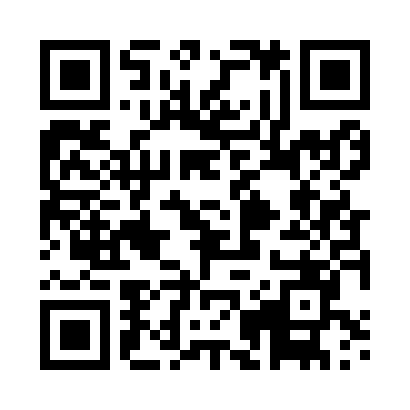 Prayer times for Felizes, PortugalWed 1 May 2024 - Fri 31 May 2024High Latitude Method: Angle Based RulePrayer Calculation Method: Muslim World LeagueAsar Calculation Method: HanafiPrayer times provided by https://www.salahtimes.comDateDayFajrSunriseDhuhrAsrMaghribIsha1Wed4:596:371:296:228:229:552Thu4:576:361:296:228:239:563Fri4:566:351:296:238:249:574Sat4:546:341:296:238:259:585Sun4:536:331:296:248:2610:006Mon4:516:321:296:248:2710:017Tue4:506:311:296:248:2810:028Wed4:496:301:296:258:2910:039Thu4:476:291:296:258:3010:0510Fri4:466:281:296:268:3010:0611Sat4:456:271:296:268:3110:0712Sun4:436:261:296:278:3210:0813Mon4:426:251:296:278:3310:1014Tue4:416:241:296:288:3410:1115Wed4:396:231:296:288:3510:1216Thu4:386:221:296:298:3610:1317Fri4:376:221:296:298:3610:1418Sat4:366:211:296:308:3710:1619Sun4:356:201:296:308:3810:1720Mon4:336:191:296:318:3910:1821Tue4:326:191:296:318:4010:1922Wed4:316:181:296:318:4010:2023Thu4:306:171:296:328:4110:2224Fri4:296:171:296:328:4210:2325Sat4:286:161:296:338:4310:2426Sun4:276:161:306:338:4410:2527Mon4:276:151:306:348:4410:2628Tue4:266:151:306:348:4510:2729Wed4:256:141:306:348:4610:2830Thu4:246:141:306:358:4610:2931Fri4:236:141:306:358:4710:30